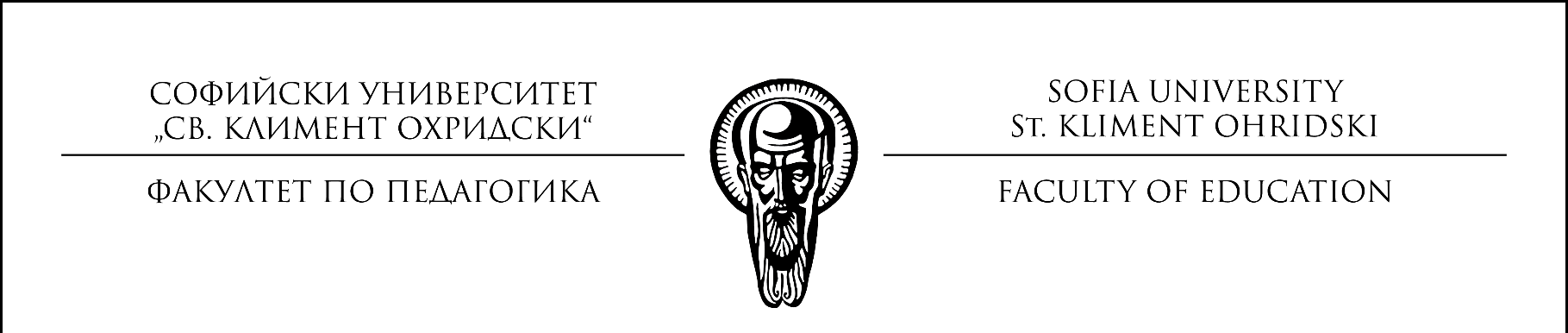 ПРЕДЛОЖЕНИЕот екипа, организиращ стажанската практика на студентите от спец. Педагогика доц. д-р Илиана Петкова, доц. д-р Владислав Господинов, доц. д-р Йонка Първанова и гл. ас. д-р Марияна ИлиеваУважаеми колеги, На основание заповед РД-19-140/18.03.2020 г. на Ректора на СУ „Свети Климент Охридски“ предлагаме стажантската практика на студентите от IV курс (редовна форма на обучение) и V курс (задочно форма на обучение) от спец. Педагогика да се организира и проведе по следния начин:„Часовете“ за наблюдение – 15 на брой – да се базират на ежедневните предавания по БНТ 2 (https://bnt2.bnt.bg/bg)  и БНТ 4 (https://bntworld.bnt.bg/bg). На официалните сайтове и на двете телевизии има информация в диапазона от 9,15 до 12,00 ч. и от 13 до 16,00 ч. по кой учебен предмет и клас се провеждат часове.Студентите ще могат да наблюдават уроците от I до IV клас по всички методики, по които имат успешно положен изпит. Наблюденията ще бъдат протоколирани по образеца от портфолиото, прието с решение на ФС през 2017 г., като се допуска липса на информация по т. 7 от бланката на протокола Взаимоотношения на учителя с учениците (виж приложение 1). „Изнасянето“ на уроците – 22 на брой – да се базира на безплатните електронни учебници и ресурси на издателствата. Студентите ще имат възможност да изберат и да представят 4 плана на уроци по всяка една от методиките: Методика на обучението по български език в I–IV клас, Методика на обучението по математика в I–IV клас, Методика на обучението по родинознание в I–IV клас и Методика на обучението по техника и технологии. За разработването на уроците отново се ползва бланката от портфолиото, като се допуска липса на информация: по т. 7 от бланката на протокола – Взаимоотношения с учениците – авторефлексия (попълва се след реализирането на плана) и по т. 8 – Възможности за усъвършенстване на планираното – авторефлексия (попълва се след реализирането на плана).  Няма да се изисква и подпис от учител наставник. По този начин студентите ще „проведат“ 16 урока. Останалите 6 часа ще се проведат след приключване на извънредното положение. Тогава ще бъде изготвен график от студентите, съгласуван с учителите наставници, при които те са разпределени, и един от изпитните уроци ще бъде посетен и оценен от членовете на изпитните комисии, определени със заповед № 20  от 13.02.2020 г. на Декана на факултета.При удължаване на извънредното положение след 10.05 ще се търсят други дистанционни възможности за представянето и оценяването им.Всички протоколи от наблюдението и „изнесените“ уроци ще бъдат подготвени и предадени на хартиен носител след извънредното положение.Държавната педагогическа практика за студените от философския модул ще бъде довършена след отмяната на извънредното положение като изнасяне на изпитните уроци по формата на методическа разработка, приет от ФС и включен в портфолиото за държавна практика.Приложение 1СОФИЙСКИ УНИВЕРСИТЕТ „СВ. КЛИМЕНТ ОХРИДСКИ“ФАКУЛТЕТ ПО ПЕДАГОГИКА П Р О Т О К О Л Иот наблюдения (хоспитиране),проведени по време наСтажантска практикаСпециалност „ПЕДАГОГИКА“, ОКС „Бакалавър“,  Редовна и задочна форма на обучение, П605 Задължителни дисциплини – редовна и задочна форма на обучение;Общ брой кредити по ECTS: 14 (9 за стажантската практика + 5 за Държавен практически изпит)Тази заглавна страница се поставя само на едно място – в началото на набора от протоколи, а не пред всеки един протоколИзготвил: ……………………………………………………………………………					име и фамилия на студента, фак. № 	Телефон за контакт със студента: ……………………………………….Адрес на електр. поща: …………………………………………………..София,2019/2020ФАКУЛТЕТ ПО ПЕДАГОГИКА  	       ПОДГОТВИЛ:		- трите имена: ..............................................................................................................- специалност: „Педагогика“		- курс: ЧЕТВЪРТИ/ПЕТИ (огражда/оставя се вярното)		- форма на обучение: РЕДОВНА/ЗАДОЧНА (огражда/оставя се вярното)		- факултетен №: .............................Стажантска практикаСпециалност: „Педагогика“ П605 Задължителни дисциплини – редовна и задочна форма на обучение;Общ брой кредити по ECTS: 14 (9 за стажантска практика + 5 за Държавен практически изпит)ПРОТОКОЛ  №/номерацията на протоколите е на хронологичен принцип/ От наблюдение По учебен предмет /Час на класа:……………………………………………Дата /ден, месец, година/:……………………………………..Час /от–до/:………………………………….Тема:……………………………………………………………………………………………………………….Клас:……………………..Учител (име, фамилия):………………………………………………………..Училище:………………………………………………
               Основни положения     1. Протоколите са неразделна част от Портфолиото от стажантската практика;      2. Протоколът от наблюдението е продукт на самостоятелни усилия от страна на всеки студент, поради което при установяване на частична или тотална идентичност на протоколите, както и при останалите компоненти на Портфолиото при двама или повече студенти, разработките не се признават за изпълнени за всеки от участниците в ситуацията;     3. Недопустимо е изтриването на части от бланките; Възможно е разширяване на полетата за нанасяне на текст и при необходимост пренасянето им на следваща страница;     4. Листовете се предават перфорирани и подредени (не в джоб-папка или по друг начин);     5. Протоколи от часове/дейности, за които не е регистрирано присъствието на съответния студент не се зачитат за изпълнени;     6. Протоколите, респективно Портфолиото се представят на хартиен носител и в срок, освен при здравословни проблеми.                 7. ПЛАНОВЕТЕ ТРЯБВА ДА СЕ ПРЕДОСТАВЯТ НА ИЗПИТНАТА КОМИСИЯ В     ДЕНЯ НА ИЗПИТА.Друго, което бих искал/а да допълня по повод на наблюдаваното: ..............................................................................................................................................................................................................................................................................................................................................................................................................................................................................................................................................................................................................................................................Приложения: (Към протокола е възможно, без да е задължително, да се приложат всички учебни материали, които са използвали по време на часа – презентации, учебни задачи, игрословици, кръстословици, гатанки и т.н.). Номерира се, описва се от какво естество са приложенията и броят на всяко от тях: напримерПриложение № 1 – шаблон за изрязване (1 бр.);Дата на попълване:                                 Подпис на студента/стажант-учителя: …………………………………………Подготвено от доц. д-р Владислав Господинов – за консултация w.gospodinov@abv.bgПриложение 2СОФИЙСКИ УНИВЕРСИТЕТ „СВ. КЛИМЕНТ ОХРИДСКИ“ФАКУЛТЕТ ПО ПЕДАГОГИКА П Л А Н О В Е   Н А   У Р О Ц Ипроведени по времеСтажантската педагогическа практикаСпециалност „ПЕДАГОГИКА“, ОКС „Бакалавър“,  Редовна и задочна форма на обучение, П605 Задължителни дисциплини – редовна и задочна форма на обучение;Общ брой кредити по ECTS: 14 (9 за стажантска практика + 5 за Държавен практически изпит)Тази заглавна страница се поставя само на едно място – в началото на набора от планове, а не пред всеки един план Изготвил: ………………………………………………………………………………                                                     Име и фамилия на студента, фак. №Телефон за контакт със студента: ………………………………………….Адрес на електр. поща: ……………………………………………………..София,2019/2020ФАКУЛТЕТ ПО ПЕДАГОГИКА  	       ПОДГОТВИЛ:		- трите имена: ..............................................................................................................- специалност: „Педагогика“		- курс: ЧЕТВЪРТИ/ПЕТИ (огражда/оставя се вярното)		- форма на обучение: РЕДОВНА/ЗАДОЧНА (огражда/оставя се вярното)		- факултетен №: .............................Стажантска педагогическа практикаСпециалност: „Педагогика“ П605 Задължителни дисциплини – редовна и задочна форма на обучение;Общ брой кредити по ECTS: 14 (9 за стажантска практика + 5 за Държавен практически изпит)ПЛАН НА УРОК №/номерацията на плановете е на хронологичен принцип/ Клас:………………………..Стажант-учител/студент (име, фамилия):……………………………………………..Учител-наставник (име, фамилия):…………………………………………………………Училище:……………………………………………………………………..Дата /ден, месец, година/:………………………………………………Час /от–до/:………………………………Друго, което бих искал/а да допълня по повод на планираното: ......................................................................................................................................................................................................................................................................................................................................................................................Приложения: (Към плана е възможно да се приложат всички учебни материали, които са използвани (в т.ч. и тези, които е планирано да бъдат използвани, но не са влезли в употреба по една или друга причина) по време на часа – презентации, учебни задачи, игрословици, кръстословици, гатанки и т.н.). Номерира се, описва се от какво естество са приложенията и броят на всяко от тях: напримерПриложение № 1 – шаблон за изрязване (1 бр.);Препоръки от учителя-наставник преди реализирането на плана и/или след това: .................................................................................................................................................................................................................................................................................................................................................................................................................................................................................................................................................................................Подпис на студента/стажант-учителя: …………………….. Подписи на учителя-наставник (преди …………………….. 		(да не се взима под внимание)						и след реализирането на плана): ……………………..         Дата:          Подготвено от доц. д-р Владислав Господинов (с някои допълнения – примери от доц. д-р Радка Василева  към графа Описание на планираното) – за консултация w.gospodinov@abv.bg Софийски Университет „Св. Климент Охридски”Факултет по педагогикаПротокол № ………… от хоспитиране по време на стажантска практика в специалност „Педагогика“Специалност „Педагогика“, 2019/2020 академична учебна годинаСофийски Университет „Св. Климент Охридски”Факултет по педагогикаПротокол № ………… от хоспитиране по време на стажантска практика в специалност „Педагогика“Специалност „Педагогика“, 2019/2020 академична учебна годинаСофийски Университет „Св. Климент Охридски”Факултет по педагогикаПротокол № ………… от хоспитиране по време на стажантска практика в специалност „Педагогика“Специалност „Педагогика“, 2019/2020 академична учебна годинаСофийски Университет „Св. Климент Охридски”Факултет по педагогикаПротокол № ………… от хоспитиране по време на стажантска практика в специалност „Педагогика“Специалност „Педагогика“, 2019/2020 академична учебна годинаСофийски Университет „Св. Климент Охридски”Факултет по педагогикаПротокол № ………… от хоспитиране по време на стажантска практика в специалност „Педагогика“Специалност „Педагогика“, 2019/2020 академична учебна годинаКритерииСтепен на наблюдаемост*(доколко е видим, различим критерия в урока)попълва се от студентаОписание и анализ на наблюдаванотопопълва се от студентаЗабележкаПопълването на сивоте полета не е задължително –  по преценка на комисията1. Реализирана целот възпитателна гледна точка:--------------------------------------------------------от дидактическа гледна точка:2. Реализирани задачивъзпитателни:--------------------------------------------------------дидактически:3. Реализирани основни компоненти на съдържанието на възпитанието и форма на протичане на процеса4. Структура и съдържание на протичане на урока (ход на урока); тип на урока5. Използвани методи (към всеки метод да се посочва поне един пример, в т.ч. напр. и реплики от часа, които дават основание за посочване на метода)възпитателни:--------------------------------------------------------дидактически:6. Използвани средствавъзпитателни:--------------------------------------------------------дидактически:7. Взаимоотношения на учителя с  учениците (да не се взима под внимание)8. Възможности за усъвършенстване на наблюдаванотоот възпитателна гледна точка:--------------------------------------------------------от дидактическа гледна точка:                                                                   * 1   2   3   4   5               (1 – много ниска; 2 – ниска; 3 – средна; 4 – висока; 5 – много висока)                                                                   * 1   2   3   4   5               (1 – много ниска; 2 – ниска; 3 – средна; 4 – висока; 5 – много висока)                                                                   * 1   2   3   4   5               (1 – много ниска; 2 – ниска; 3 – средна; 4 – висока; 5 – много висока)                                                                   * 1   2   3   4   5               (1 – много ниска; 2 – ниска; 3 – средна; 4 – висока; 5 – много висока)Облик на протоколитеОблик на протоколитеОблик на протоколитеОблик на протоколитеЕзик и стилОформление и прегледност.Софийски Университет „Св. Климент Охридски”Факултет по педагогикаПлан на урок № ……….. проведен по време на стажантска педагогическа практика в специалност „Педагогика“Специалност „Педагогика“, 2019/2020 академична учебна година.Софийски Университет „Св. Климент Охридски”Факултет по педагогикаПлан на урок № ……….. проведен по време на стажантска педагогическа практика в специалност „Педагогика“Специалност „Педагогика“, 2019/2020 академична учебна година.Софийски Университет „Св. Климент Охридски”Факултет по педагогикаПлан на урок № ……….. проведен по време на стажантска педагогическа практика в специалност „Педагогика“Специалност „Педагогика“, 2019/2020 академична учебна година.Софийски Университет „Св. Климент Охридски”Факултет по педагогикаПлан на урок № ……….. проведен по време на стажантска педагогическа практика в специалност „Педагогика“Специалност „Педагогика“, 2019/2020 академична учебна годинаПараметри на планаОписание на планираното(дадени са примери)попълва  се от студентаЗабележкаПопълването не е задължително – по преценка на учителя-наставникЗабележкаПопълването не е задължително – по преценка на комисията1. Целот възпитателна гледна точка: напр. формиране на умения за боравене с числата от 1 до 10--------------------------------------------------------от дидактическа гледна точка:  напр. преподаване и усвояване на знания относно числата от 1 до 102. Задачивъзпитателни:  формиране на умения за събиране на числата от 1 до 10;  формиране на умения за изваждане на числата от 1 до 10; красиво изписване на цифрите и др.; поне две задачи--------------------------------------------------------дидактически:  преподаване и усвояване на знания относно събиране на числата от 1 до 10; преподаване и усвояване на знания относно изваждане на числата от 1 до 10; поне две задачи3. Основни компоненти на съдържанието на възпитанието и форма на протичане на процесаИнтелектуално възпитание, трудово възпитание и/или др.Класно-урочна, извънкласна, групова, екипна, индивидуална и/или др.4. Структура и съдържание на протичане на урока (описание на  предвидени обучителни и други дейности; примерен ход на урока);  тип на урокаНачало на часа: Поздрав на учениците към учителя и на учителя към учениците. Проверка на присъстващи/отсъстващи, ако не е направена предходен час.Евентуално обсъждане на въпроси относно проблеми, вълнуващи учениците. Проверка на домашна работа, ако е възлагана такава и/или типа на урока предполага това.Учителят съобщава темата на урока. На достъпен език и по мотивиращ начин представя познавателните цел и задачи на урока пред всички ученици, а така също и уменията и компетенциите, които ще бъдат придобити и/или усъвършенствани и евентуално (ако урокът предвижда) представяне на начина на оценяване на постиженията.Същинска част: Изложението на учителя е конструирано около основни ключови точки, понятия или ресурси, които са важни за разбирането на особеностите на новата тема от страна на учениците. Отбелязват се (записват се, рисуват се и/или др.) важни моменти на дъската, раздават се работни материали на учениците или се представя чрез интерактивна дъска или други компютърни носители и други.Заключителна част: завръщане към поставените в началото на часа цели, акцентиране, обобщаване, евентуално бърза проверка на това доколко и как е възприет урока; възлагане на домашна работа, ако типа на урока предполага това и насоки относно нея; поздрав и даване на перспектива относно междучасието, следващия час и/или края на учебния ден/учебната седмица и др. 5. Методивъзпитателни: пример, поощрение, ролева игра, драма-метод, решаване на казус, беседа, упражняване и/или др.--------------------------------------------------------дидактически: изложение на учебен материал (лекция), мозъчна буря, демонстрация, упражняване, дискусия и/или др.6. Използвани средствавъзпитателни: например глас, музика, образи, украса, различни цветове на маркерите/тебеширите и/или др.--------------------------------------------------------дидактически: учебник, учебни помагала, презентация, географска карта, глобус, и/или др.7.  Взаимоотношения с учениците – авторефлексия (попълва се след реализирането на плана) (да не се взима под внимание)доколко е провокирана активността на учениците, творчеството, гладко ли е протичала комуникацията с учениците и между тях, наличие на дисциплина и др. 8. Възможности за усъвършенстване на планираното – авторефлексия (попълва се след реализирането на плана)(да не се взима под внимание)от възпитателна гледна точка: доколко е възможно да се подобри общуването между участниците в процеса; дисциплината на учениците; възможности за включване на повечето ученици и особено тези, които са със специфични образователни потребности (ако има такива) и др.--------------------------------------------------------от дидактическа гледна точка: например по отношение на съдържателната страна на акцентите в рамките на темата, оптималното разпределение на времето за всеки от тях и др.Степен на удовлетвореност от реализираното (попълва се от студента чрез заграждане на една от цифрите)*        1   2   3   4   51 – много ниска; 2 – ниска; 3 – средна; 4 – висока; 5 – много високаСтепен на удовлетвореност от реализираното (попълва се от студента чрез заграждане на една от цифрите)*        1   2   3   4   51 – много ниска; 2 – ниска; 3 – средна; 4 – висока; 5 – много високаСтепен на удовлетвореност от реализираното (попълва се от студента чрез заграждане на една от цифрите)*        1   2   3   4   51 – много ниска; 2 – ниска; 3 – средна; 4 – висока; 5 – много високаСтепен на удовлетвореност от реализираното (попълва се от студента чрез заграждане на една от цифрите)*        1   2   3   4   51 – много ниска; 2 – ниска; 3 – средна; 4 – висока; 5 – много високаОблик на плановетеОблик на плановетеОблик на плановетеОблик на плановетеЕзик и стилЕзик и стилОформление и прегледностОформление и прегледност